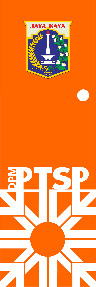 		Bidang KesehatanChecklist PersyaratanIzin Praktik Terapis Gigi dan MulutKelengkapan Berkas: CatatanKet : Mohon memberi catatan apabila pemohon datang lebih dari satu kali atau mengalami hambatan dalam langkah prosedurNo.                /KewenanganKecamatanPengertianBukti tertulis pemberian kewenangan untuk menjalankan praktik terapis gigi dan mulut pada fasilitas pelayanan kesehatan.Dasar HukumPeraturan Menteri Kesehatan Nomor 20 Tahun 2016Diajukan Melalui WebJakevoNoPersyaratanAdaTidakada1Menginput Formulir Izin Praktik Terapis Gigi dan Mulut secara elektronik melalui jakevo.jakarta.go.id2Indentitas Pemohon/Penanggung Jawab (Scan Asli)WNI : Kartu Tanda Penduduk (e-KTP)WNA : Kartu Kartu Izin Tinggal Terbatas (KITAS) atau VISA / Paspor 3Jika dikuasakanSurat kuasa di atas kertas bermaterai sesuai peraturan yang berlaku dan KTP-el orang yang diberi kuasa4Izin Sarana :Izin Operasional / Sertifikat Standar yang telah terverifikasi untuk sarana kesehatan perpanjangan	NIB dan Sertifikat Standar belum terverifikasi untuk sarana kesehatan baru5Ijazah (Scan Asli)6Surat Pernyataan memiliki tempat kerja / praktik di fasilitas kesehatan (bermeterai sesuai peraturan yang berlaku)7Surat pernyataan akan mentaati peraturan yang berlaku dan melaksanakan etika profesi (bermeterai sesuai peraturan yang berlaku)8Rekomendasi dari organisasi profesi9Surat keterangan dari pimpinan sarana pelayanan kesehatan yang menyatakan bekerja pada sarana yang bersangkutan10Surat keterangan sehat dari dokter yang memiliki Surat Izin Praktik (SIP)11Pasfoto berwarna terbaru ukuran 4x6 cm sebanyak 2 (dua) lembar berlatar belakang merah12Surat Tanda Registrasi (STR) yang masih berlaku (Scan yang dilegalisasi), jika e-STR (lampiran Scan Asli)NoLangkah ProsedurTgl DiterimaTgl PenyelesaianParaf1Front Office2Tim TeknisSurvey / Tidak Survey3Kasubag TU4Kepala Unit PTSP5Petugas penomeran6Front OfficeWaktu PenyelesaianBiaya RetribusiMasa Berlaku3 Hari Kerja-Sesuai STR